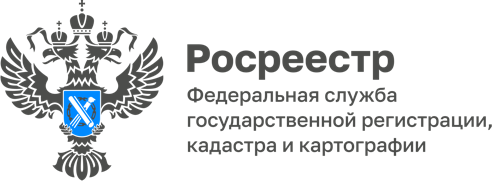 Электронное взаимодействие с СРО кадастровых инженеровГосдума приняла в I чтении разработанный Росреестром законопроект о внесении изменений в статьи 30.3 и 30.4 Федерального закона от 24 июля 2007 г. № 221-ФЗ «О кадастровой деятельности». Законопроектом предлагается исключить необходимость представления для внесения сведений о некоммерческой организации в реестр саморегулируемых организаций (СРО) кадастровых инженеров нотариально засвидетельствованных копий устава. Также устанавливается безбумажный электронный документооборот для предоставления заявлений и документов для последующего внесения сведений в реестр СРО или их изменения. Также законопроектом предусмотрена возможность представления и изменения документов и сведений о некоммерческой организации с использованием интернет-ресурсов, включая единый портал государственных и муниципальных услуг. Кроме того, уточняется перечень запрашиваемых Росреестром в порядке межведомственного информационного взаимодействия документов, необходимых для включения сведений в реестр СРО кадастровых инженеров. «Электронный документооборот упростит взаимодействие саморегулируемых организаций кадастровых инженеров и национального объединения таких организаций с Росреестром. Кроме того, это сократит расходы на подготовку документов, представляемых для внесения сведений в реестр», – комментирует руководитель Управления Росреестра по Республике Алтай Лариса Вопиловская. Материал подготовлен Управлением Росреестра по Республике Алтай